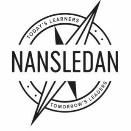 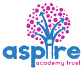 Learning Project WEEK 3 - ViewpointsLearning Project WEEK 3 - ViewpointsAge Range: Y5/6Age Range: Y5/6Weekly Maths Tasks (Aim to do 1 per day)Weekly Reading Tasks (Aim to do 1 per day)Get your child to play on Times Table Rockstars. Ask your child to show everything they know about fractions on a piece of paper. This could be pictures, diagrams, explanations, methods etc. Get them to be as creative as they want to be. Allow your child to play on Hit the Button -  focus on times tables, division facts and squared numbers. Direct your child to practise matching fractions on this game. Get them to work on the mixed numbers. Daily arithmetic for different areas of maths. Ask your child to work on level 4, 5 and 6 activities and try to focus on fractions. Continue to develop your child’s  reasoning and problem solving skills by practising these puzzles. There are lots to choose from and some are more challenging than others.Daily Maths LessonThe above site also has daily Maths lessons which can be accessed online.These are available for Y5 and for Y6.Ask your child to read a chapter from their home reading book or a book that they have borrowed from the library. Following this, ask your child to create a set of multiple choice questions about what they have read.  Encourage your child to note down any unfamiliar words from the chapter they have read. Explore the meanings of these words by using a dictionary, reading around the sentence or using print conventions. Direct your child to Love Reading. Ask them to explore the Book of the Month and previous books of the month. How many have they read? Your child can log onto Accelerated Reader and quiz on any book that they have finished at home. The more they quiz on different books, the higher up the certification levels they will go! Weekly Spelling Tasks (Aim to do 1 per day)Weekly Writing Tasks (Aim to do 1 per day)Ask your child to create a word bank of feelings that they have felt over the week. They may be able to identify any spelling rules the adjectives contain. Encourage them to try and include an adjective with a silent letter. Get your child to proofread their writing from the day. They can use a dictionary to check the spelling of any words that they found challenging. This will also enable them to check that the meaning of the word is suitable for the sentence.  Ask your child to write a blog post or informal letter summarising the events from the day/week. Encourage them to think about how the language they use may be more informal. Your child will be composing an email or writing a formal letter to an 11 year old child from a country of their choice. Ask them to describe what is happening in the world at the moment. They can then compose a reply. How does each world differ? Encourage your child to put themselves in their Mum’s or another family member’s shoes. Can they write a poem about how they might be feeling with what is happening in the world currently? People should be able to express their opinion on social media platforms. Do you agree/disagree? Your child can write a discussion about this statement.Story Task 3: They’ve now created a setting and character for a story genre of their choice. Talk to your child about what is going to happen in their story? Ask them to plan their story thinking about a book of the same genre. Whose viewpoint are they going to write the story from? What is going to happen to the character? What problem will be faced?Learning Project - to be done throughout the weekLearning Project - to be done throughout the weekThe project this week aims to provide opportunities for your child to learn more about different viewpoints. Learning may focus on physical viewpoints in terms of what you can see outside of the window at home, what others can see looking into your home and then progress onto personal viewpoints and of others.Viewpoints and Mood - Ask your child to look into a room in the home and think about how it makes them feel. They can then either draw something linked to how they feel when looking in the room or draw an object from the room and then colour, shade or paint it in a colour that reflects their current mood. Viewpoints from Around the World - Your child can research famous viewpoints from around the world (e.g. The Eiffel Tower). Ask them to draw what they think they would see from this viewpoint. After this, they can design and create a miniature scale of the landmarks that give these viewpoints. Encourage them to evaluate their creations. This site may help you explore https://www.kids-world-travel-guide.com/top-10-famous-landmarks.htmlA change in Viewpoints- How did Martin Luther King and Rosa Park’s actions and views shape society today? Challenge your child to compare and contrast viewpoints from then and now on people’s race, culture and religion. How has this improved society’s attitudes towards those who are different to ourselves? https://www.natgeokids.com/uk/discover/history/general-history/rosa-parks/Debate- Is good more powerful than evil? Is it worse to fail at something or never attempt it in the first place? Is it more important to be liked or respected? Ask your child to choose a question to answer, write a speech and use real -life examples to justify their opinion. Science viewpoints. Login to your Explorify account and use the zoom in and zoom out activities for Year 5 and 6 to see how different viewpoints change our perceptions. Use a use a droplet of water as a magnifier or a magnifying glass if you have one to look closely at different objects. Just place a small drop onto the object (e.g. a coin) and see how it changes the magnification! Discuss how scientists explore things that cannot be seen with the naked eye (microscopes).The project this week aims to provide opportunities for your child to learn more about different viewpoints. Learning may focus on physical viewpoints in terms of what you can see outside of the window at home, what others can see looking into your home and then progress onto personal viewpoints and of others.Viewpoints and Mood - Ask your child to look into a room in the home and think about how it makes them feel. They can then either draw something linked to how they feel when looking in the room or draw an object from the room and then colour, shade or paint it in a colour that reflects their current mood. Viewpoints from Around the World - Your child can research famous viewpoints from around the world (e.g. The Eiffel Tower). Ask them to draw what they think they would see from this viewpoint. After this, they can design and create a miniature scale of the landmarks that give these viewpoints. Encourage them to evaluate their creations. This site may help you explore https://www.kids-world-travel-guide.com/top-10-famous-landmarks.htmlA change in Viewpoints- How did Martin Luther King and Rosa Park’s actions and views shape society today? Challenge your child to compare and contrast viewpoints from then and now on people’s race, culture and religion. How has this improved society’s attitudes towards those who are different to ourselves? https://www.natgeokids.com/uk/discover/history/general-history/rosa-parks/Debate- Is good more powerful than evil? Is it worse to fail at something or never attempt it in the first place? Is it more important to be liked or respected? Ask your child to choose a question to answer, write a speech and use real -life examples to justify their opinion. Science viewpoints. Login to your Explorify account and use the zoom in and zoom out activities for Year 5 and 6 to see how different viewpoints change our perceptions. Use a use a droplet of water as a magnifier or a magnifying glass if you have one to look closely at different objects. Just place a small drop onto the object (e.g. a coin) and see how it changes the magnification! Discuss how scientists explore things that cannot be seen with the naked eye (microscopes).Additional learning resources parents may wish to engage withAdditional learning resources parents may wish to engage withClassroom Secrets Learning Packs - These packs are split into different year groups and include activities linked to reading, writing, maths and practical ideas you can do around the home. Twinkl - to access these resources click on the link and sign up using your own email address and creating your own password. Use the offer code UKTWINKLHELPS. Headteacherchat - This is a blog that has links to various learning platforms. Lots of these are free to access. Classroom Secrets Learning Packs - These packs are split into different year groups and include activities linked to reading, writing, maths and practical ideas you can do around the home. Twinkl - to access these resources click on the link and sign up using your own email address and creating your own password. Use the offer code UKTWINKLHELPS. Headteacherchat - This is a blog that has links to various learning platforms. Lots of these are free to access. #TheLearningProjects#TheLearningProjects